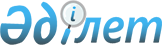 О внесении изменений в постановление Правления Национального Банка Республики Казахстан от 20 июля 2000 года N 301 "Об утверждении Правил замены находящихся в обращении денежных знаков национальной валюты при изменении их дизайна (формы)"
					
			Утративший силу
			
			
		
					Постановление Правления Национального Банка Республики Казахстан от 27 октября 2006 года N 113. Зарегистрировано в Министерстве юстиции Республики Казахстан 8 ноября 2006 года N 4448. Утратило силу постановлением Правления Национального Банка Республики Казахстан от 19 декабря 2015 года № 228      Сноска. Утратило силу постановлением Правления Национального Банка РК от 19.12.2015 № 228 (вводится в действие по истечении десяти календарных дней после дня его первого официального опубликования).      В целях достижения оптимальной работы по изъятию денежных знаков национальной валюты при изменении их дизайна (формы) Правление Национального Банка Республики Казахстан  ПОСТАНОВЛЯЕТ: 

      1. Внести в  постановление Правления Национального Банка Республики Казахстан "Об утверждении Правил замены находящихся в обращении денежных знаков национальной валюты при изменении их дизайна (формы)" от 20 июля 2000 года N 301 (зарегистрированное в Реестре государственной регистрации нормативных правовых актов за N 1232;  постановление Правления Национального Банка Республики Казахстан от 29 сентября 2001 года N 376 "Об утверждении изменения в Правила замены находящихся в обращении денежных знаков национальной валюты при изменении их дизайна (формы), утвержденные постановлением Правления Национального Банка Республики Казахстан от 20 июля 2000 года N 301", зарегистрированное в Реестре государственной регистрации нормативных правовых актов за N 1671;  постановление Правления Национального Банка Республики Казахстан от 25 июля 2003 года N 234 "О внесении изменения в постановление Правления Национального Банка Республики Казахстан от 20 июля 2000 года N 301 "Об утверждении Правил замены находящихся в обращении денежных знаков национальной валюты при изменении их дизайна (формы)", зарегистрированное в Реестре государственной регистрации нормативных правовых актов за N 2457;  постановление Правления Национального Банка Республики Казахстан от 29 декабря 2004 года N 202 "О внесении изменений в постановление Правления Национального Банка Республики Казахстан от 20 июля 2000 года N 301 "Об утверждении Правил замены находящихся в обращении денежных знаков национальной валюты при изменении их дизайна (формы)", зарегистрированное в Реестре государственной регистрации нормативных правовых актов за N 3392;  постановление Правления Национального Банка Республики Казахстан от 25 июля 2006 года N 69 "О внесении изменений и дополнений в постановление Правления Национального Банка Республики Казахстан от 20 июля 2000 года N 301 "Об утверждении Правил замены находящихся в обращении денежных знаков национальной валюты при изменении их дизайна (формы)", зарегистрированное в Реестре государственной регистрации нормативных правовых актов за N 4343) следующие изменения: 

      в  Правилах замены находящихся в обращении денежных знаков национальной валюты при изменении их дизайна (формы), утвержденных указанным постановлением: 

      в подпункте 1) пункта 11: 

      абзац второй изложить в следующей редакции: 

      "прекращают выдачу денежных знаков старого образца из своих касс физическим и юридическим лицам, включая выдачу наличных денег посредством банкоматов, в срок не более 15 (пятнадцати) календарных дней с даты (дня) введения в обращение денежных знаков нового образца;"; 

      абзац третий исключить. 

      2. Настоящее постановление вводится в действие по истечении четырнадцати дней со дня государственной регистрации в Министерстве юстиции Республики Казахстан. 

      3. Департаменту по работе с наличными деньгами (Мажитов Д.М.): 

      1) совместно с Юридическим департаментом (Шарипов С.Б.) принять меры к государственной регистрации в Министерстве юстиции Республики Казахстан настоящего постановления; 

      2) в десятидневный срок со дня государственной регистрации в Министерстве юстиции Республики Казахстан настоящего постановления довести его до сведения заинтересованных подразделений центрального аппарата, филиалов Национального Банка Республики Казахстан, банков второго уровня, организаций, осуществляющих отдельные виды банковских операций. 

      4. Контроль за исполнением настоящего постановления возложить на заместителя Председателя Национального Банка Республики Казахстан Альжанова Б.А.       Председатель 

   Национального Банка 
					© 2012. РГП на ПХВ «Институт законодательства и правовой информации Республики Казахстан» Министерства юстиции Республики Казахстан
				